Технологическая карта урока «Физкультура»Модель: «Учитель–ученики». 6-7 класс, учитель Питерцев Владимир Васильевич, МОУ Смоленская ООШ, Ярославская область,  Переславский район, с.Смоленское.«Это народная игра – одна из самых интересных и полезных игр…В лапте нужны: находчивость, глубокое дыхание, верность своей партии (команде),внимательность, изворотливость, быстрый бег, меткий глаз,твердость удара рук и вечная уверенность в том, что тебя не победят.Трусам и лентяям в этой игре нет места»А.И.Куприн.Тема: «Русская лапта – способ повышения двигательной активности учащихся. Отработка техники выполнения метания малого мяча на дальность полета, на точность попадания по движущейся цели». Дата проведения урока: 20.09. 2017 г.Номер урока: Урок №  8Место проведения: открытая спортивная площадкаИнвентарь и оборудование: секундомер, свисток, биты (три разного размера), мячи для большого тенниса (10 мячей), горизонтальные и вертикальные препятствия, мишени.Тип урока: урок совершенствования техники метания малого мяча и игры в лапту – 45 минут.Формы работы обучающихся: коллективная, парная, самостоятельная работа.Технологии: дифференцированного похода, индивидуально-личностного обучения, здоровьесбережения, игровые и соревновательные.В классе находится 12 учащихся.Планируемые результаты:Личностные (ЛР): любовь к физической культуре и спорту,  наличие  позитивной  самооценки,  самовосприятия, самоанализа (учебно-познавательный интерес к умению использовать новый материал и повторение ранее изученного в технике выполнения метания малого мяча). Метапредметные (МПР):П —  умение искать и выделять необходимую информацию, делать выводы о правильности высказываний, делать умозаключения, осознанно строить речевое высказывание в устной форме.Р — определять и формулировать цель деятельности на уроке под руководством учителя; планировать последовательность действий для решения учебной задачи; умение в диалоге вырабатывать критерии оценки и определять степень успешности своей работы и работы других в соответствии с этими критериями, осуществлять пошаговый и итоговый самоконтроль и взаимоконтроль, самооценку и взаимооценку;К — коммуникация как сотрудничество, работать в паре, в группе в соответствии с правилами поведения и этикета и техники безопасности.Цель: всестороннее развитие физических способностей,  формирование потребности движения и здорового образа жизни; развитие силы, координации, точности движений и глазомера.Задачи:1.Формирование основ взаимодействия в команде; закрепление умений и навыков ловли и передачи мяча, повторение и закрепление теоретических сведений по правилам игры;2.Развитие ловкости, быстроты,  координации, укрепление здоровья, привитие интереса к здоровому образу жизни;3.Снятие эмоционального стресса; развитие чувства дружбы, взаимопомощи, взаимовыручки, коллективизма. Ход урока№п/пЭтап урокаЦель Виды деятельности учителяВиды деятельности учащихсяДозировка УУД1Организационный моментПсихологический настрой на работу Команда на построение. Построение, рапорт1мин.Личностные: создание благоприятных психических и эмоциональных условий взаимодействия учителя и учащихся.2Мотивация к учебной деятельности.Создать  ситуацию мотивации к обучениюЗнакомство с целями и задачами урока, моделирование целей и задач урока.- Перед вами лежит спортивный инвентарь: мячи, биты Попробуйте сами определить, чем мы будем заниматься на уроке? Проводится целеполагание.  «Русская лапта – способ повышения двигательной активности учащихся. Отработка техники выполнения метания малого мяча на дальность полета, на точность попадания по движущейся цели». 1мин1.Регулятивные:уметь мобилизовать свои личностные качества и ученические способности к обучению в ситуации «начала деятельности».2. Личностные: действие смыслообразования3.Коммуникативные:участвовать в формировании атмосферы исследования и сотворчества3Актуализация знаний Обеспечение мотивации и принятие учащимися цели учебно-познавательной деятельности, актуализация опорных знаний и уменийРазминкаОбратить внимание на осанку, положения спины, головы. При беговых упражнениях правильно держать спину, следить за движением рук и дыханием.Общеразвивающие упражнения в движении: 1.наклоны головы влево, вправо, вперед, назад;2.круговые вращения согнутых рук вперед, назад3.махи прямыми руками попеременно вперед, назад;4.наклон туловища влево, вправо;5.наклон туловища вперед, доставая носки ног;6.выпад левой руки вперед, выпад правой руки в стороныБег:1.семенящий;2.с высоким подниманием бедра;3.с захлестыванием голени;4.прыжками;5.спиной;6.приставными шагамиРавномерный бег:500м5мин. 4рх4 серии 8 раз2минПознавательные:  виды физических упражнений, которые обеспечивают эффективное решение поставленных задач.Регулятивные: контроль, коррекция; прогнозирование. 4Открытие нового знанияЧастично-поисковая деятельность, поиск решения проблемного вопроса, проблемной ситуации.Проблемная ситуация:Кто может показать, как надо правильно метать мяч?Желающие ученики предлагают свои варианты.2мин.1.Регулятивные: формирование навыков поисковой деятельности,применять знания, развитие учебно-познавательной мотивации.2.КоммуникативныеУметь проявлять себя. Формирование умений учебного сотрудничества, коллективного обсуждения проблем.5Первичное закреплениеРазучить технику метания мяча в цель с места.Метание малого мяча:1.объяснение;2.имитация, метание мяча;3.держание мяча пальцами4.метание мяча в горизонтальную мишеньМяч удерживается фалангами пальцев метающей руки, три пальца размещены, как рычаг, сзади мяча, а мизинец и большой палец поддерживают мяч сбоку  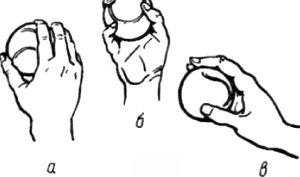 1.Встать лицом к мишени, правая рука с мячом отведена в сторону и согнута в локте, ноги слегка согнуты в коленях, левая впереди, правая сзади.2.Слегка отводя руку с мячом назад, прогнуться и перенеся тяжесть тела на стоящую сзади правую ногу, Быстро ею оттолкнуться и, подавая плечи вперед, махом выпрямить руку с мячом, бросая его в мишень.3.Приставить правую ногу к левой и выпрямить туловище.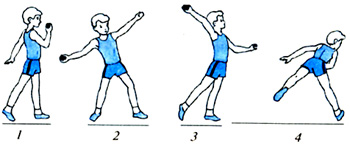 2м1.Предметные: Умение организовать, контролировать и оценивать учебную деятельность.2.Личностные: Формирование самостоятельности, ответственности, уверенности в своих силах, положительное отношение к себе.3.Регулятивные: Формирование самооценки, анализа выполненной работы, вычленение проблем.6Самостоятельная работаПродемонстрировать метание малого мяча в цель.Контролирует правильность выполнения, корректирует ошибочные (неточные), действия учащихся исправляет индивидуальные ошибки учащихся, дозирует нагрузку.Работа в парах 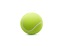 10мин1.Предметная:формирование умения применять полученные знания на практике.2.Регулятивные.формирование и реализация навыков решения практической задачи индивидуальным образом.3.Личностные.уметь осуществлять рефлексию своей деятельности и своего поведения в процессе учебного занятия и корректировать их.7Творческая деятельностьСообщение информации о народной русской игре «Лапта»Кто может рассказать о народной русской  игре «Лапта»«Это народная игра – одна из самых интересных и полезных игр. Лапта – древняя игра. Сегодня никто не может точно сказать, когда она зародилась. При раскопках Великого Новгорода были найдены деревянные биты и войлочные мячи, которые археологи датировали XIV веком. Так, что по самым скромным подсчетам лапте никак не менее 700 лет.  На Руси лапту называли по-разному: «шибка», «битка», «хлопка», игра « в беглые», «в шары». Множество названий породило большое разнообразия в правилах игры в лапту. Но как бы ни называлась лапта, факт остается фактом, ни один праздник на Руси не обходился без игры в лапту.
 Любил играть в лапту и Петр I и именно при нем лапту начали применять как средство физической подготовки солдат Семёновского, Преображенского и Шевардинского полков, а потом и других воинских подразделений. В дореволюционной России игра в лапту применялась как средство активного досуга населения и как средство физического воспитания детей, подростков, юношей и девушек. «Лапта» переживала трудные времена забвения.  В 2003 году она обрела статус общероссийской общественной физкультурно-спортивной организации — Федерация русской лапты России. 3м1.Предметные строить речевое высказывание в устной форме.8Игра «Лапта»Совершенствование техники метания малого мяча  развитие силы, координации, точности движений и глазомера.Учитель строит класс, делит на две команды (расчет на первый-второй), проводит инструктаж по технике безопасности во время игры в лапту, рассказывает о правилах игры  в спортивную лапту. (В.М.Григорьев «Играйте в лапту!» М: Физкультура и спорт, 1988г.)Учитель ведет подсчет очков, следит за правилами игры.Ученики выбирают капитанов команд. Капитаны проводят жеребьевку с помощью лаптежной биты «Крышка в поле». Начинается игра15мПредметные: Формирование навыков метания малого мяча по движущейся цели и на дальность полета.1.Регулятивные:формирование навыков решения практической задачи 2.Личностные:уметь осуществлять рефлексию своей деятельности и своего поведения в процессе учебного занятия и корректировать их.3.Познавательные:Общеучебные: уметь обобщать информацию и делать выводы; Коммуникативные: умение работать в коллективе в соответствии с  правилами поведения и этикета и техники безопасности.9Рефлексия учебной деятельности1.Организационно-методическая:проектирование способов и форм индивидуально-личностной и коллективной учебно-образовательной деятельности на основе выявленных индивидуальных достижений учащихсяПостроение.Выставление оценок и комментирование индивидуальных достижений и затруднений О радость жизни, детская игра!Ввек не уйти с соседского двора.За мной являлась мать. Но даже мамеВ лапту случалось заиграться с нами.Чего ж ей, великанше, делать тут? В нее ж мячом всех раньше попадут.Кидать кидали, да не попадали.И к ужину обоих долго ждали.В.Берестов С каким настроением закончили урок. Выполнили ли   цель и задачи, которые каждый ставил перед собой в начале урока?5мПознавательные: общеучебные: умение структурировать знания; оценка процесса и результатов деятельности.Коммуникативные: умение выражать свои мысли.Регулятивные:выработка учащимися индивидуального маршрута преодоления зон затруднения. Волевая саморегуляция оценки – выделение и осознание учащимися того, что уже усвоено и что еще подлежит усвоению, прогнозирование.